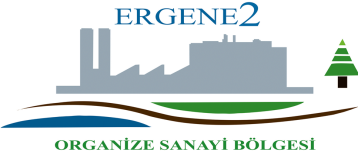 HAFTA SONU ÇALIŞMA RUHSAT BAŞVURU BEYAN FORMU1. İşyeri sahibinin Adı Soyadı			:2. İşyerinin Ünvanı				:3. İşyerinin Faaliyet konusu 			:4. İşyerinin Sınıfı 				: Birinci sınıf □	        İkinci sınıf □    Üçüncü sınıf □   5. İşyerinin Adresi				: 6. Telefon Numarası				:7. İşyeri Açma ve Çalışma Ruhsatı Tarihi		:8. İşyeri Açma ve Çalışma Ruhsatı Numarası	:9. İşyerinde Çalışan Sayısı			:Yukarıda açık adresi, faaliyet konusu, işyeri açma ve çalışma ruhsatı tarih ve no’su belirtilen işyerini tatil günlerinde çalıştıracağımı bildirir, 394 sayılı Hafta Tatili Kanununun 8.Maddesine göre Hafta Tatil günleri Çalışma Ruhsatı verilmesi hususunu arz ederim.     ……./……/…….İşyeri Sahibinin Adı SoyadıKaşesiİstenen Belgeler:İşyeri Açma ve Çalışma Ruhsatının FotokopisiHafta Tatil Ruhsatı var ise Aslı…../……/……. Tarih ve ……….. Sayılı makbuzla tatil günleri çalışma ruhsat harcı tahsil edilmiştir.